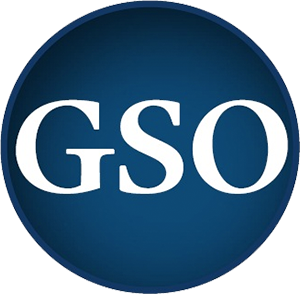 GSO Senate Regular Business Meeting AgendaOctober 31, 2018Crouse-Hinds 0105:30pmCall to OrderRoll CallSenate guest: Office of ResearchVote to allow into meetingPresentation and questionsApproval of Previous MinutesExecutive, Committee, and Other Leadership ReportsPresident’s Report Internal VP’s ReportStudent Life Committee SurveyChild Care Committee ReportUniversity Senator Obi’s ReportExternal VP’s ReportComptroller’s Report BGSO Special Programming ApplicationRecording Secretary’s ReportFinancial Secretary’s ReportOld BusinessNew BusinessResolution: GSO Rollover FundingResolution: Civic EngagementResolution: GSO History Task ForceResolution: GSO Employment Issues CommitteeResolution: Child Care CommitteeResolution: Obi’s Resolution (?)Remarks for the RecordAnnouncementsNext Meeting: November 28, 2018 (Crouse-Hinds 010)Adjournment 